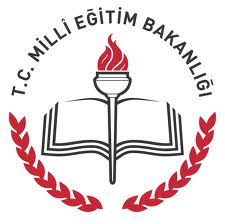 T.C.SELİM KAYMAKAMLIĞIİLÇE MİLLİ EĞİTİM MÜDÜRLÜĞÜCUMHURİYET İLKÖĞRETİM KURUMLARI2018/2019 EĞİTİM ÖĞRETİM YILI I. DÖNEMBRİFİNG DOSYASI1.BÖLÜMOKULA İLİŞKİN GENEL BİLGİLEROKUL /KURUM FOTOĞRAFI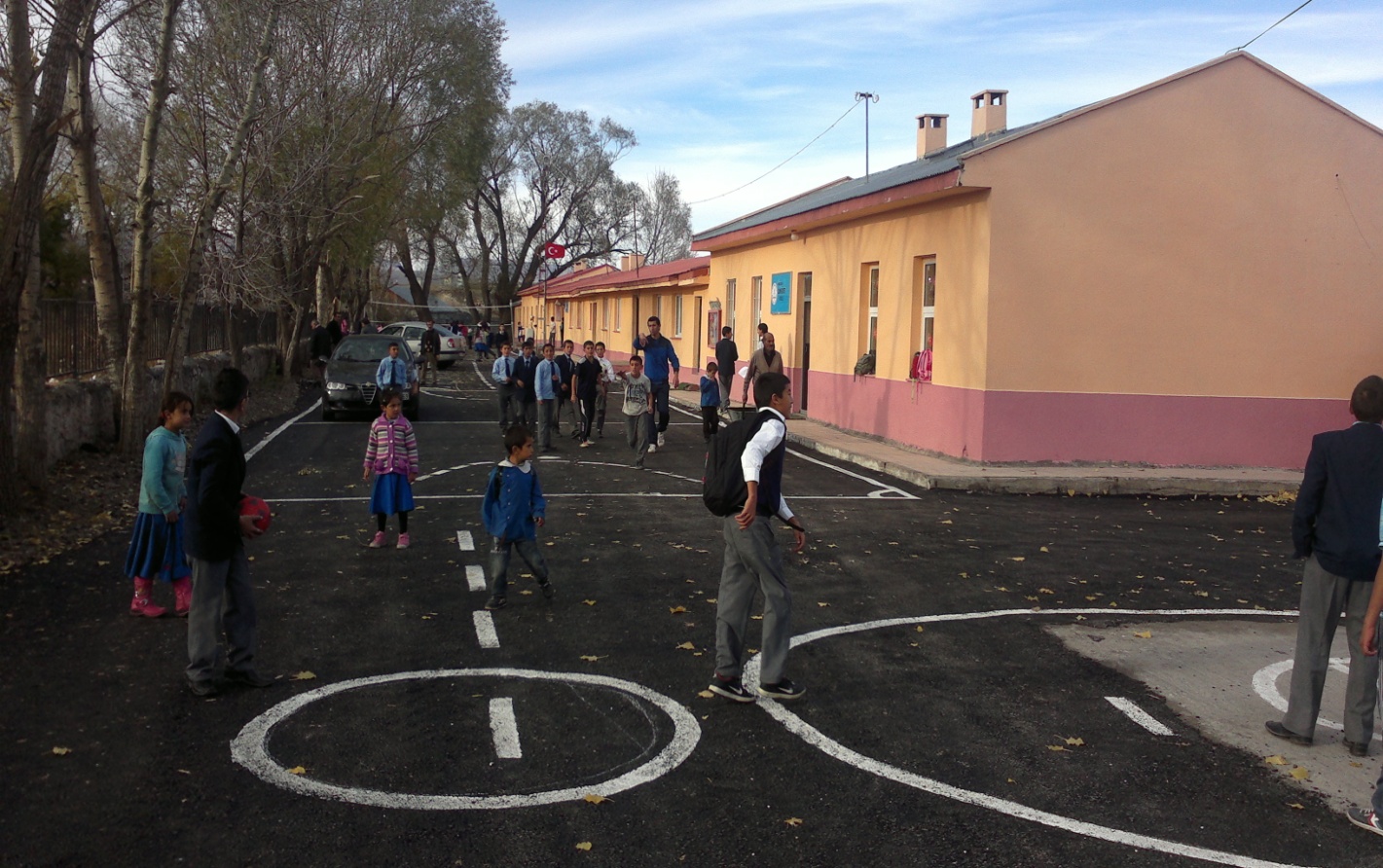 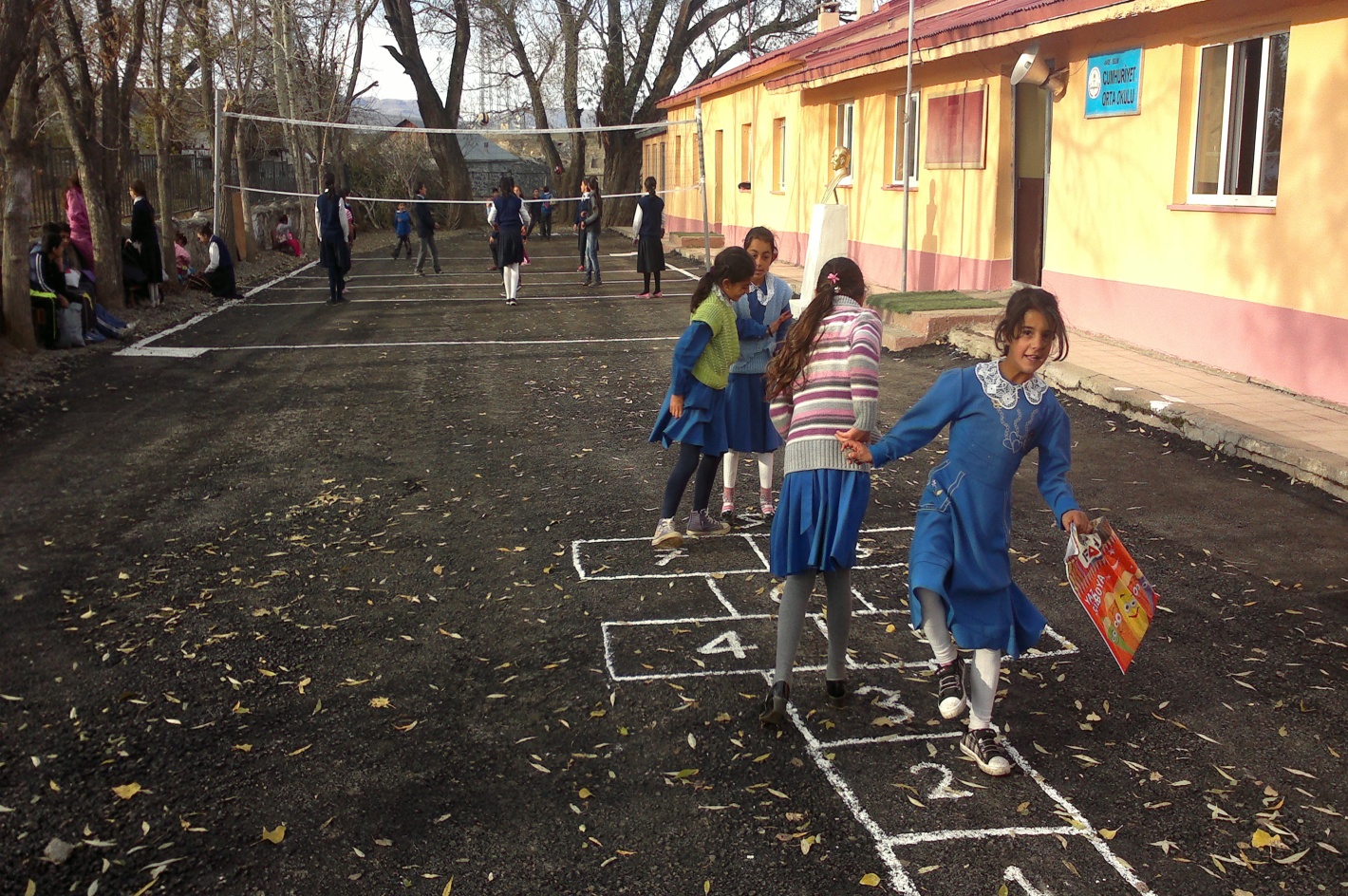 VİZYONUMUZ: Türk Milli Eğitim sisteminin genel amaç ve temel ilkeleri doğrultusunda; öğrenme için her türlü fırsatın sağlandığı bilgili, becerili ve iyi bir ahlâka sahip nitelikli öğrencilerin yetiştirildiği, tercih edilen bir okul olmaktır.MİSYONUMUZ:Milli Eğitim Temel Kanununda yer alan genel ve özel amaçlara uygun olarak; Sağlam karakterli, dürüst, kuvvetli bir vatan ve millet sevgisi olan, insani, milli ve ahlaki değerlerle donanmış, ülkesine yararlı, okuyan, inceleyen, araştıran, mili ve evrensel değerleri tanıyan benimseyen, araştırmacı, sorgulayıcı, kendi ayakları üzerinde durabilen, kendi düşüncelerini savunurken başkalarının düşünce ve haklarına saygı gösteren, görev ve sorumluluklarının bilincinde olan öğrenciler yetiştirmek.AMAÇLARI:  Türk milletinin bütün fertlerini;            1- Atatürk inkılap ve ilkelerine ve Anayasada ifadesini bulan Atatürk milliyetçiliğine bağlı; Türk milletinin milli, ahlaki, insani, manevi ve kültürel değerlerini benimseyen ve geliştiren; ailesini, vatanını, milletini seven ve daima yüceltmeye çalışan; insan haklarına ve Anayasanın başlangıcındaki temel ilkelere dayanan demokratik, laik ve sosyal bir hukuk devleti olan Türkiye Cumhuriyetine karşı görev ve sorumluluklarını bilen ve bunları davranış haline getirmiş yurttaşlar olarak yetiştirmek;          2- Beden, zihin, ahlaki, ruh ve duygu bakımlarından dengeli ve sağlıklı şekilde gelişmiş bir kişiliğe ve karaktere, hür ve bilimsel gücüne, geniş bir dünya görüşüne sahip, insan haklarına saygılı kişilik ve teşebbüse değer veren, topluma karşı sorumluluk duyan; yapıcı, yaratıcı ve verimli kişiler olarak yetiştirmek;                    3-Bilgi, istidat ve kabiliyetlerini geliştirerek gerekli bilgi, beceri, davranışlar ve birlikte iş görme alışkanlığı kazandırmak suretiyle hayata hazırlamak ve onların, kendilerini mutlu kılacak ve toplumun mutluluğa katkıda bulunacak bir meslek sahibi olmalarını sağlamak. Böylece, bir yandan Türk vatandaşlarının ve Türk toplumunun refah ve mutluluğunu arttırmak; öte yandan milli birlik ve bütünlük içinde iktisadi, sosyal ve kültürel kalkınmayı desteklemek ve hızlandırmak ve nihayet Türk milletini çağdaş uygarlığın yapıcı, yaratıcı, seçkin bir ortağı yapmaktır.2.  BÖLÜMOKULUN/KURUMUN TARİHÇESİ:     Okulumuz ilk kez 1968 yılında, Milli Eğitim Müdürlüğü bünyesinde 5 sınıflı Cumhuriyet İlkokulu olarak hizmete açılmıştır. 4 derslik olarak öğretime başlamıştır. Ardından 1994 yılında 2 derslik, 2004 yılında 2 derslik  ve 1 idare odası ilavesi yapılmıştır. 2004-2005 Eğitim öğretim yılından bu yana 8 derslik olarak eğitim öğretime devam etmektedir. Okulumuz taşıma merkezidir.  Okulumuz eğitim öğretim hizmetine başladığı ilk yıldan bu yana çağdaş eğitim-öğretimin gerekleri; uygun fiziksel mekanların temini, eğitim-öğretim araç ve gereçlerinin sağlanması, eğitim-öğretim ve yönetim süreç standartlarının belirlenmesi ve en güzel şekilde yürütülmesi konusunda İlçemizde var olan İlköğretim okulları içinde örnek teşkil etme yolunda güzel adımlar atmaktadır. KURUMUN YAPISI:  Cumhuriyet İlköğretim Kurumları  1 Müdür, 1 Müdür Yardımcısı, 11 Öğretmen,  ve  2 Hizmetli ile eğitim öğretim hizmeti vermektedir. Selim Merkez  Köprübaşı Mahallesi, Tozluca ,Akyar, Y.Kotanlı,Oluklu Köylerinden  olmak üzere ilkokul ve ortaokullarla birlikte  160 öğrencimiz vardır. Okulumuzun bina alanı 560 , bahçe alanı 1659 metrekaredir. Okulun finansman kaynakları: Okul Aile Birliği gelirleri ve  hayırsever katkılarıdır.Okul içinde olumlu ve etkili bir kurum kültürü vardır. Yatay ve dikey iletişim sağlıklıdır. Okulda karar alma süreçlerine herkesin katılımı sağlanır.Okulda veli, çevre, okul işbirliği üst düzeydedir. Bakanlığımızın eğitim politikaları benimsenir ve okula hemen aktarılır.Planlı Okul Gelişim Modeli ve TKY uygulamaları kapsamında TKY felsefesine ve ilkelerine uygun olarak model çalışmaları etkili şekilde yürütülür. OGYE yoluyla, çalışmalarda eğitime taraf olan herkes temsil edilir. Okulda çalışmalarda ekip çalışması benimsenmiştir. Her öğretmen eğitim teknolojisini kullanmayı bilir ve bilgilerini öğretme sürecine aktarır. Sınıflarımızda bilgisayar destekli eğitim verilmektedir. OKULUN/KURUMUN ÖZELLİKLERİ:Okulumuzun Bina Durumu: Bina Kaloriferlidir.4 bölümden oluşmaktadır. Elektrik tesisatı bulunmakta ve çalışmaktadır. Şebeke suyu vardır. Kanalizasyon vardır. Okulumuzun bina alanı 560 , bahçe alanı 1659 metrekaredir. Bir bölümü oyun alanıdır. Bahçe alanı ağaçlandırılmıştır. İhata duvarı düzensizdir.Laboratuar ve Araç Gereç Durumu: - Atölye Durumu: -Depo-Ambar-Arşiv: VarSpor Salonu: -İdari Oda:1 adet idari oda vardır.Sosyal faaliyetler için ayrılmış yer: -Bilgisayar sınıfı: 1 adet vardır. 16 bilgisayar mevcuttur.Okul Bahçesi durumu: Okul bahçesinde basketbol,voleybol sahası ve serbest oyun alanları bulunmaktadır.2013 yılında bahçe asfaltlanmıştır ve ağaçlandırılmıştır.OKUTULAN SEÇMELİ DERSLER: 1-Kuran-ı Kerim 2-Peygamber Efendimizin Hayatı  3-Seçmeli Yabancı Dil  4- Seçmeli Matematik Uygulamaları 5- Temel Dini Bilgiler3.BÖLÜMOKUL /KURUM BİNA DURUMUOKUL FİZİKİ DONANIM DURUMU4.BÖLÜMİdari Personele İlişkin Bilgiler:                 2014 Yılı Kurumdaki Mevcut Yönetici Sayısı:OKUL/KURUM ÖĞRETMEN DURUMU (2014 Yılı)OKUL/KURUM PERSONEL DURUMUANASINIFIİLKOKULORTAOKULTAŞIMALI EĞİTİM  DURUMU6. BÖLÜMOKULUN BAŞARI DURUMU:İLKÖĞRETİM(2011 YILI) SBSİLKÖĞRETİM(2012 YILI) SBSİLKÖĞRETİM(2013 YILI) SBSOKUL TÜRLERİNE GÖRE YERLEŞEN ÖĞRENCİ SAYISI(2011)OKUL TÜRLERİNE GÖRE YERLEŞEN ÖĞRENCİ SAYISI(2012)OKUL TÜRLERİNE GÖRE YERLEŞEN ÖĞRENCİ SAYISI(2013)OKUL TÜRLERİNE GÖRE YERLEŞEN ÖĞRENCİ SAYISI(2014)OKULUN TEMEL SORUNLARI VE ÇÖZÜM ÖNERİLERİOKUL /KURUM ADICumhuriyet İlköğretim KurumlarıOKUL /KURUM MÜDÜRÜBİLAL ANLIMÜDÜR YARD.DİNÇER OKTAYOKUL-AİLE BRL.BŞK.OKUL /KURUM ADRESİKöprübaşı Mah. Camii Sok. Selim /KARSOKUL /KURUM TELEFONU(0474) 461 20 65FAKS-E-POSTA ADRESİ739053@meb.k12.tr---- 739024@meb.k12.tr WEB ADRESİhttp://selimcumhuriyetortaokulu.meb.k12.trVERGİ NUMARASIÖĞRETİM ŞEKLİ/SEVİYESİ DERECESİNormal/ 4 sınıflı ilkokul ve 4 sınıflı ortaokul bir arada. Ve bir tane anasınıfıHİZMETE GİRİŞ TARİHİ1968YÜZÖLÇÜMÜOkul:560- Bahçe: 1659 metrekaredir.ISINMA DURUMUKalorifer TesisatıVARSA KARDEŞ OKULU/KURUMUSelim Ziraat Odası BaşkanlığıOKUTULAN YABANCI DİLLERİngilizceKÜTÜPHANEDEKİ KİTAP SAYISI1160ÖNCEKİ MÜDÜRLER1-Ahmet CENGİZ   2-Mehmet ÇİFTÇİ   3-Doğan YAZICI   4- Mustafa TANRIKULU5-Reşit İŞÇİ      6-Nizamettin TANRIKULU   7- Fahrettin UÇAR 8-TANER ALSAYISIDURUMUDERSLİK 9AçıkKULLANILAN DERSLİK 9AçıkANASINIFI OLARAK KULLANILAN DERSLİK SAYISI1AçıkİDARİ ODA 2AçıkKÜTÜPHANE1AçıkLABORATUAR --BİLGİSAYAR LABORATUARI -AçıkKONFERANS SALONU --SPOR SALONU --ATÖLYE --KANTİN /KOOPERATİF--LOJMAN--YATAKHANE--YEMEKHANE--DEPO1AçıkARŞİV1-SPOR ODASI1-SAYISIDURUMUBİLGİSAYAR20ÇalışıyorPROJEKSİYON2Çalışıyor KİTAP(KÜTÜPHANE)1160AçıkTARAYICI1Çalışıyor TEPEGÖZ--HOPARLÖR2Çalışıyor KULAKLIK15Çalışıyor PROJEKSİYON PERDESİ2Sağlam SINIF TAHTASI9AKILLI TAHTA4-TELEVİZYON--VCD/DVD--KAMERA--FOTOĞRAF MAKİNASI--GöreviErkekKadınToplam1Müdür112Müdür Yard11BranşıErkekKadınToplam1Sınıf Öğretmeni-442Okul Öncesi Öğretmeni113Türkçe1-14Matematik1-15Fen ve Tek.1-16Sosyal Bilgiler1-17İngilizce-118Beden Eğitimi--19           Din Kültürü1-110Teknoloji Tasarım--         TOPLAM         TOPLAM5611SAYISIKADROLUİŞKUR PERS.TOPLAMMEMUR---0YARDIMCI HİZMETLİ4224ÖĞRENCİÖĞRENCİŞUBE DERSLİKTOPLAMSAYIKE1115SAYI961115ÖĞRENCİÖĞRENCİŞUBEDERSLİKDEVAMSIZÖZEL EĞİTİMKEŞUBEDERSLİKDEVAMSIZÖZEL EĞİTİM1.SINIF8711-22.SINIF5911--3.SINIF10911--4.SINIF8611--TOPLAM313144-2ÖĞRENCİÖĞRENCİŞUBEDERSLİKDEVAMSIZÖZEL EĞİTİMBURSLUKEŞUBEDERSLİKDEVAMSIZÖZEL EĞİTİMBURSLU5.SINIF121311--6.SINIF101111-17.SINIF111511--8.SINIF101111-2TOPLAM435044--3YILKIZERKEKTOPLAMGELDİĞİ YERLEŞİM YERİ2018-2019 (İLKOKUL)161329Tozluca- Oluklu Akyar- Y.Kotanlı2018-2019(ORTAOKUL112334Tozluca-Oluklu-Akyar- Y.KotanlıSINIF ÖĞRETİM YILIÖĞRENCİ SAYISISINAVA KATILANPUAN ORTALAMASIYERLEŞEN ÖĞRENCİBAŞARI ORANI6782010-20112213288.5994%31SINIF ÖĞRETİM YILIÖĞRENCİ SAYISISINAVA KATILANPUAN ORTALAMASIYERLEŞEN ÖĞRENCİBAŞARI ORANI782011-20121911332.4548%73SINIF ÖĞRETİM YILIÖĞRENCİ SAYISISINAVA KATILANPUAN ORTALAMASIYERLEŞEN ÖĞRENCİBAŞARI ORANI6782012-20132921291.4217%77OKUL TÜRÜAND.L.FEN L.Anadolu Öğretmen AND.MSL.LTİC.M.LKIZ. M. L. Ç.P.L.SAĞLIK M.L ÖĞRENCİ SAYISI20021100OKUL TÜRÜAND.L.FEN L.Anadolu Öğretmen AND.MSL.LTİC.M.LKIZ. M. L. End.Mes.Lis.SAĞLIK M.L ÖĞRENCİ SAYISI6000011OKUL TÜRÜAND.L.FEN L.Anadolu Öğretmen AND.MSL.LTİC.M.LKIZ. M. L. AND.İHLSAĞLIK M.L ÖĞRENCİ SAYISI9111114OKUL TÜRÜAND.L.FEN L.Anadolu Öğretmen AND.MSL.LTİC.M.LKIZ. M. L. AND.İHLSAĞLIK M.L ÖĞRENCİ SAYISI1011241SORUN 1Uygulama bahçesinin olmaması.ÇÖZÜM 1Okul aile birliği, İlçe MEM ve ilgili kurumlarca finanse edilerek öğrencilerin rahat oynayabileceği alanların oluşturulması gerekmektedir.SORUN 2Okul binalarında geniş çaplı onarım.ÇÖZÜM 22014 yılı onarım ihtiyacı programına alınması.SORUN 3Elektrik tesisatının değiştirilmesi.ÇÖZÜM 3İlçe MEM ve okul aile birliği finansmanı ile yenilenmesi.